ТЕРРИТОРИАЛЬНОЕ  СОГЛАШЕНИЕмежду Снежинской городской организацией Российского профсоюза работников атомной энергетики и промышленности,   Ассоциацией предпринимателей города Снежинскаи администрацией Снежинского городского округа на 2024-2026 годы Общие положения           1.1. Снежинская городская организация Российского профсоюза работников атомной энергетики и промышленности (далее именуется -  Профсоюз), Ассоциация предпринимателей города Снежинска (далее именуется - Работодатели) и администрация Снежинского городского округа (далее именуется – Администрация), далее именуемые – Стороны, заключили настоящее Территориальное Соглашение на 2024-2026 годы (далее именуется – Соглашение). 1.2. Целью настоящего Соглашения является создание на территории Снежинского городского округа условий, содействующих:повышению уровня жизни населения, в том числе повышению уровня заработной платы и реальных доходов;устойчивому экономическому росту, повышению инвестиционной привлекательности;повышению привлекательности рабочих профессий;легализации оформления трудовых отношений и заработной платы; сокращению уровня безработицы;формированию благоприятного социального климата в обществе и предотвращению социально-трудовых конфликтов;повышению эффективности управления охраной труда, промышленной и экологической безопасностью;защите прав семьи, материнства, отцовства и детства;защите социально-экономических прав и интересов молодежи;развитию детского и молодежного спорта;формированию здорового образа жизни населения, в том числе профилактике и лечению социально-значимых заболеваний;развитию профессионального и научного потенциала;развитию социального партнерства;реализации национальных проектов;информированию населения о внедрении элементов цифровой экономики в социально-трудовой сфере.1.3. Настоящее Соглашение рассматривается Сторонами как основа для разработки и заключения соглашений, коллективных договоров. Нормы и гарантии, включенные в Соглашение, являются минимальными, обязательными к применению и не могут быть изменены в сторону снижения социальной и экономической защищенности работников.1.4. Стороны признают социально ответственным работодателем организацию, осуществляющую деятельность на территории Снежинского городского округа и реализующую принципы и формы социального партнерства.1.5. Стороны взаимодействуют по вопросам выполнения требований действующего законодательства и Соглашения, в том числе в части обмена опытом.II. Обязательства сторон в области социально-экономической политикиСтороны Соглашения совместно:2.1.1. Содействуют диверсификации экономики Снежинского городского округа, увеличению инвестиционной и инновационной активности организаций города, повышению производительности труда.2.1.2. Участвуют в реализации мероприятий, предусмотренных документами стратегического планирования Снежинского городского округа.2.1.3. Участвуют в мероприятиях по озеленению и благоустройству территории муниципального образования.Администрация:В пределах своих полномочий формирует социально-экономическую политику Снежинского городского округа, повышает эффективность расходования бюджетных средств. 2.2.2. Анализирует, прогнозирует социально-экономическую ситуацию в городе и доводит соответствующую информацию до Сторон. 2.2.3. Содействует реализации инвестиционных проектов в разных секторах экономики Снежинского городского округа.2.2.4. При оказании мер поддержки организациям, осуществляющим деятельность на территории Снежинского городского округа (далее именуются – организации), учитывает соблюдение этими организациями принципов и форм социального партнерства, а также мнение профсоюзов.2.2.5. Обеспечивает реализацию мероприятий муниципальной программы «Совершенствование системы управления, поддержка малого и среднего предпринимательства в Снежинском городском округе» на 2020 - 2026 гг. 2.2.6. Содействует муниципальным предприятиям и учреждениям по внедрению современных энергосберегающих технологий.2.2.7. Содействует организации сельскохозяйственных ярмарок, продажи продуктов питания местных производителей.Работодатели:Обеспечивают по запросу органов местного самоуправления Снежинского городского округа (далее именуются – органы местного самоуправления) предоставление информации, необходимой для совместной разработки прогнозов: социально-экономического развития Снежинского городского округа;баланса трудовых ресурсов городского округа;потребности города в кадрах на среднесрочную и долгосрочную перспективу.2.3.2. Осуществляют с учетом финансовой возможности организации инвестиционные проекты, технологическую модернизацию производства с внедрением современных и наилучших доступных технологий, обеспечивающих улучшение социального характера, в том числе улучшение условий труда и создание высокопроизводительных рабочих мест.2.3.3. Предоставляют выборному органу первичной профсоюзной организации сведения о формировании и расходовании фонда оплаты труда, системах оплаты труда, формы статистической отчетности и аналитические документы, обоснования проведения мероприятий, влекущих массовое увольнение работников в порядке и объеме, установленном коллективным договором.2.3.4. Предоставляют работникам – членам выборного органа первичной профсоюзной организации время для исполнения общественных обязанностей в согласованные с выборным органом первичной профсоюзной организации сроки с сохранением среднего заработка. Перечень мероприятий, относящихся к общественным обязанностям членов выборного органа первичной профсоюзной организации, порядок и условия предоставления времени и оплаты таких обязанностей определяются коллективным договором.2.3.5. В случае начала процедуры банкротства организации уведомляют об этом выборный орган первичной профсоюзной организации, в срок не более 5 рабочих дней.2.4. Профсоюз:2.4.1. Содействует работодателям в повышении производительности труда, качества продукции, дисциплины и ответственности работников за соблюдение правил внутреннего трудового распорядка.III. Обязательства сторон в сфере развития рынка труда и занятости населения3.1. Стороны совместно:3.1.1. Создают условия по подготовке и сохранению квалифицированных работников, а также повышению их конкурентоспособности на рынке труда и развитию системы независимой оценки квалификации.3.1.2. Содействуют работе ОКУ «Центр занятости населения города Снежинска» в части информирования населения города о положении на рынке труда, возможности трудоустройства, профессионального обучения, получения дополнительного профессионального образования безработными гражданами, о проведении ярмарок вакансий и учебных рабочих местах.3.1.3. Содействуют приоритетному использованию работодателями трудовых ресурсов Снежинского городского округа. 3.1.4. Проводят, с учетом перспективных потребностей рынка труда, взаимные консультации по перспективной потребности в кадрах для формирования заказа на их подготовку в системе профессионального образования.3.1.5. Признают в качестве критериев массового увольнения показатели численности увольняемых работников:при ликвидации организации любой организационно-правовой формы и формы собственности с численностью работающих 15 и более человек;при сокращении численности или штата работников организации в количестве: 25 и более человек в течение 30 календарных дней; 200 и более человек в течение 60 календарных дней; 500 и более человек в течение 90 календарных дней;при увольнении работников по соглашению сторон, если общая численность увольняемых по соглашению сторон составляет более 10 процентов от общей численности работников в организации с численностью более 250 работников в течение 30 календарных дней.3.1.6. Содействуют организации конкурсов профессионального мастерства.3.1.7. Содействуют разработке и реализации мер социальной поддержки, в том числе упреждающих мероприятий по профессиональному обучению новым профессиям, повышению территориальной мобильности и других, для участников специальной военной операции, а также работников, увольняемых по сокращению численности или штата работников, или в связи с ликвидацией организации, или находящихся под угрозой увольнения.Содействуют разработке и реализации программ (планов) обеспечения занятости работников, увольняемых по сокращению численности или штата работников, или в связи с ликвидацией организации, в случае, если численность увольняемых работников превышает 10 процентов списочной численности работников.3.1.8. Содействуют мерам по защите прав работников и работодателей в условиях использования нестандартных (незащищенных) форм занятости.3.2. Администрациясовместно с Областным казенным учреждением «Центр занятости населения города Снежинска»:3.2.1. Привлекает Стороны к оценке социальной эффективности инвестиционных проектов, планируемых к реализации на территории Снежинского городского округа.3.2.2. Содействует расширению возможности профессионального обучения и трудоустройства граждан, испытывающих трудности в поиске работы.3.2.3. Реализует (в пределах своих полномочий) мероприятия, направленные на экономическое стимулирование работодателей, создающих новые рабочие места и (или) модернизирующих действующие рабочие места.3.2.4. Содействует социальной адаптации на рынке труда женщин, стремящихся возобновить трудовую деятельность после длительного перерыва, связанного с уходом за малолетними детьми, профессиональному обучению профессиям и специальностям, востребованным на рынке труда.3.2.5. Обобщает практику применения и проводит анализ причин нарушений законодательства в сфере занятости населения, подготавливает соответствующие предложения по его совершенствованию и доводит соответствующую информацию до Сторон.3.3. Работодатели:3.3.1. Организуют трудовые соревнования.3.3.2. Проводят анализ, прогнозирование численности работников. Ежегодно вносят информацию о потребности в работниках в Областное казенное учреждение «Центр занятости населения г. Снежинска».3.3.3. Уведомляют территориальную трехстороннюю комиссию по регулированию социально-трудовых отношений (далее – Комиссия) об угрозе (намерениях) массового увольнения работников за 1 (один) месяц до начала уведомительных процедур для проведения совместных консультаций с территориальной трехсторонней комиссией по регулированию социально-трудовых отношений, в том числе о возможности приостановки решения о массовом увольнении работников.3.3.4. Предоставляют работникам, увольняемым по сокращению численности или штата работников, или в вязи с ликвидацией организации, возможность профессионального обучения новым профессиям до наступления срока расторжения трудового договора и время для поиска работы в порядке и на условиях, определенных коллективным договором.3.3.5. При наличии производственной необходимости организуют рабочие места для проведения общественных работ и реализации мероприятий по временному трудоустройству безработных граждан, испытывающих трудности в поиске работы, учащихся в каникулярный период и в свободное от учебы время.3.3.6. Исходя из собственных и/или целевых бюджетных потребностей за счет собственных и/или целевых бюджетных средств:развивают внутрипроизводственное обучение работников;организовывают повышение квалификации работников;поддерживают и развивают шефские связи с организациями профессионального образования;направляют работников в организации высшего профессионального образования для получения профильного образования;развивают институт наставничества.3.3.7. Создают специальные рабочие места для инвалидов и трудоустраивают инвалидов в соответствии с установленной квотой для приема на работу инвалидов согласно требованиям законодательства.3.3.8. Обеспечивают работникам, являющимся единственными кормильцами в семье, преимущественное право оставления на работе при сокращении численности или штата работников на условиях, установленных коллективным договором.3.3.9. Размещают информацию о местах практики и трудоустройства на единой цифровой платформе.3.4. Профсоюз:3.4.1. Информирует работников об изменениях законодательства Российской Федерации и законодательства Челябинской области в сфере социально-трудовых отношений.3.4.2. Информирует работников, увольняемых по сокращению численности или штата работников, или в связи с ликвидацией организации, о мерах социальной поддержки, в том числе упреждающих мероприятиях по профессиональному обучению новым профессиям, повышению территориальной мобильности и других.3.4.3. Информирует работников о ситуации и мерах по снижению напряженности на рынке труда.3.4.4. Совместно с работодателями организует контроль системы наставничества в отношении обучающихся, проходящих практико-ориентированное обучение или практику в организациях.IV. Обязательства сторон в области заработной платы, доходов и уровня жизни населения4.1. Стороны совместно:4.1.1. Стремятся к обеспечению сбалансированности увеличения уровня заработной платы, производительности труда и сохранения занятости работников.4.1.2. Осуществляют мониторинг количества работников с заработной платой на уровне минимального размера оплаты труда и ниже.4.1.3. Осуществляют контроль уровня заработной платы, соблюдения сроков ее выплаты. Принимают меры по недопущению задолженности по заработной плате, выплаты заработной платы без оформления трудовых отношений.4.1.4. Содействуют реализации Регионального соглашения о минимальной заработной плате в Челябинской области с учетом социально-экономических условий, величины прожиточного минимума трудоспособного населения и индекса потребительских цен в Челябинской области.4.1.5. Рекомендуют работодателям выплачивать заработную плату в размере не ниже минимального размера оплаты труда с учетом постановлений Конституционного Суда Российской Федерации.4.1.6. Принимают меры, направленные на реализацию унификации дифференцированной доплаты за работу во вредных и/или опасных условиях труда в зависимости от класса (подкласса) условий труда (для подкласса 3.1 – не менее 4 процентов; для подкласса 3.2 – не менее 6 процентов, для подкласса 3.3 – не менее 8 процентов, для подкласса 3.4 – не менее 10 процентов, для класса 4 – не менее 12 процентов).4.2. Администрация:4.2.1. Проводит консультации с Профсоюзом по реализации политики в сфере оплаты труда в организациях, финансируемых из местного бюджета, в том числе по возможности доведения минимальных окладов (должностных окладов, ставок заработной платы) работников до уровня не ниже МРОТ.4.2.2. Обеспечивает проведение индексации заработной платы работников муниципальных учреждений через увеличение окладов (должностных окладов, ставок заработной платы) не реже одного раза за календарный год одновременно для всех категорий работников на величину выше индекса потребительских цен на товары и услуги, с учетом мнения территориальной трехсторонней комиссии по регулированию социально-трудовых отношений и возможности местного бюджета.4.2.3. Проводит мониторинг уровня заработной платы работников бюджетной сферы и доводит соответствующую информацию до Сторон.4.2.4. Содействует снижению дифференциации должностных окладов (ставок заработной платы) равной квалификации муниципальных учреждений, реализации мер по увеличению их размеров.4.3. Работодатели:4.3.1. Предусматривают в коллективных договорах порядок и условия, при которых возможно повышение заработной платы работников.4.3.2. Проводят индексацию заработной платы работников через увеличение ставок (окладов) не реже одного раза за календарный год одновременно для всех категорий работников на величину выше индекса потребительских цен на товары и услуги с учетом мнения выборного органа первичной профсоюзной организации.Когда экономическое состояние и финансовая возможность не позволяют работодателю обеспечить индексацию заработной платы выше индекса потребительских цен на товары и услуги в отчетном году, работодатель обязан предоставить мотивированное обоснование выборному органу первичной профсоюзной организации и территориальной трехсторонней комиссии по регулированию социально-трудовых отношений.4.3.3. Проводят консультации с первичной профсоюзной организацией по реализации политики в сфере оплаты труда, в том числе по возможности доведения минимальной тарифной ставки или оклада (должностного оклада, ставки заработной платы) работников не ниже МРОТ.4.3.4. При заключении соглашений и коллективных договоров предусматривают положения о поддержании доли заработной платы, включающей в себя ставку (оклад) и компенсационные выплаты (доплаты и надбавки, не связанные с результатами труда работника) до размера не менее 60 процентов от заработной платы, при условии, что размер заработной платы работника не превышает размер средней заработной платы по Челябинской области за предыдущий отчетный год. Порядок поэтапного увеличения устанавливают коллективным договором.4.3.5. В процессе переговоров по заключению коллективных договоров обсуждают и принимают решение о включении в коллективные договоры порядка учета и оплаты времени, затрачиваемого на выдачу перед началом работы сменных заданий, нарядов, а также порядок проведения инструктажей, рабочих собраний.4.3.6. При расширении трудовой функции работника гарантируют увеличение размера заработной платы.4.3.7. При направлении работника на обучение в нерабочее время устанавливают в коллективных договорах или локальных нормативных актах гарантии в соответствии с действующим законодательством.4.4. Профсоюз:4.4.1. Содействует совершенствованию организации нормирования труда. Осуществляет контроль применения норм и нормативов по труду.4.4.2. Инициирует привлечение к ответственности лиц, не обеспечивающих выполнение нормативных актов по оплате труда.4.4.3. Участвует в установлении системы оплаты труда.4.4.4. Информирует Комиссию о проведении индексации заработной платы в организациях Снежинского городского округа.V. Обязательства Сторон в сфере экологической безопасности, условий и охраны труда5.1. Стороны совместно:5.1.1. Организуют проведение мероприятий (семинаров, конкурсов, конференций, выставок и иных мероприятий) по вопросам охраны труда и экологии, в том числе по продвижению концепции «нулевого травматизма».5.1.2. Способствуют проведению мероприятий по восстановлению здоровья работников.5.2. Администрация5.2.1. В пределах предоставленных полномочий организует сбор и обработку информации, проводит анализ состояния условий труда у работодателей, направляет информацию о состоянии условий и охраны труда Сторонам. 5.2.2. Содействует проведению специальной оценки условий труда в муниципальных предприятиях и учреждениях, сертификации производственных объектов в соответствии с требованиями по охране труда,  промышленной и экологической безопасности.5.2.3. Организует и совершенствует систему проведения в установленном порядке обязательных медицинских осмотров работников бюджетной сферы.5.2.4. В пределах предоставленных полномочий принимает меры по стабилизации экологической обстановки и достижению нормативных показателей общей техногенной нагрузки в соответствии с требованиями действующего законодательства.5.2.5. В пределах предоставленных полномочий и с учетом возможностей местного бюджета разрабатывает и реализует муниципальные программы по улучшению условий и охраны труда, экологической безопасности.5.2.6. Организует работу комиссий по обследованию на безопасность отдыха и подготовки к летнему оздоровительному сезону детских лагерей и других мест массового отдыха детей и населения. Включает представителей городской организации профсоюза в комиссию по приемке детских оздоровительных лагерей.5.3. Работодатели:5.3.1. Ежегодно заключают с первичной профсоюзной организацией соглашение по охране труда и обеспечивают его выполнение.5.3.2. Обеспечивают за счет собственных средств обучение и проверку знаний требований охраны труда уполномоченных (доверенных) лиц по охране труда профсоюзов, избранных в порядке, установленном коллективным договором, с отрывом от производства и сохранением среднемесячной заработной платы.5.3.3. Предоставляют работникам, являющимся уполномоченными (доверенными) лицами по охране труда профсоюзов и членами комитетов (комиссий) по охране труда, оплачиваемое рабочее время с правом отлучаться с рабочего места в порядке, установленном коллективным договором, для выполнения возложенных на них общественных обязанностей по контролю состояния условий труда и исполнения требований охраны труда.5.3.4. Освобождают от основной работы с сохранением среднего заработка уполномоченных (доверенных) лиц профсоюзов по охране труда на период их участия в работе комиссий по расследованию несчастных случаев на производстве и проведению специальной оценки условий труда на соответствующем участке работы.5.3.5. Организуют горячее, лечебно-профилактическое питание работников, в том числе льготное, в объемах, предусмотренных действующими нормативами и коллективными договорами.5.3.6. Включают в состав комиссий, принимающих вводимые в эксплуатацию оборудование, производственные объекты и средства индивидуальной защиты, технических инспекторов труда профсоюзов (по согласованию) и (или) уполномоченных (доверенных) лиц по охране труда профсоюзов.5.3.7. Согласовывают с выборным органом первичной профсоюзной организации нормы выдачи средств индивидуальной защиты работников, а также замену одного вида средств индивидуальной защиты аналогичным, обеспечивающим равноценную защиту от опасных и вредных производственных факторов.5.3.8. Осуществляют добровольное страхование жизни и здоровья работников по профессиям повышенного профессионального риска в порядке, установленном коллективным договором.5.3.9. Принимают меры по улучшению условий труда на рабочих местах.5.3.10. Содействуют выборному органу первичной профсоюзной организации или техническим инспекторам труда профсоюзов в проведении независимой экспертизы условий труда по результатам проведения специальной оценки условий труда и возникновении спорных ситуаций.5.3.11. Предусматривают в коллективных договорах и локальных нормативных актах дополнительные, по сравнению с установленными трудовым законодательством, гарантии и компенсации работникам, занятым во вредных и опасных условиях труда.5.3.12. Включают в состав комиссии по проведению специальной оценки условий труда не менее двух представителей выборного органа первичной профсоюзной организации.5.3.13. Разрабатывают до начала проведения специальной оценки условий труда локальный нормативной акт о порядке определения времени нахождения работников под воздействием вредных производственных факторов, с учетом мнения выборного органа первичной профсоюзной организации.5.3.14. В состав комиссии по расследованию острого профессионального заболевания (отравления) работника со смертельным исходом включают представителя первичной профсоюзной организации, технических инспекторов труда территориального объединения организаций профсоюзов Челябинской области.5.3.15. Не допускают создания новых рабочих мест с вредными (подкласс 3.4) и опасными (класс 4) условиями труда (за исключением рабочих мест аварийно-спасательных служб).5.4. Профсоюз:5.4.1. Включает в коллективные договоры и соглашения, обязательства, направленные на обеспечение санаторно-курортного лечения работников, занятых на работах с вредными и (или) опасными условиями труда.5.4.2. Направляет информацию работодателям, органам государственного надзора (контроля), местного самоуправления в случаях непосредственной угрозы жизни и здоровью работников, окружающей среде.5.4.3. Участвует в обучении и проверке знаний требований охраны труда руководителей, специалистов и иных работников, а также членов комитетов (комиссий) по охране труда, уполномоченных (доверенных) лиц по охране труда профессиональных союзов с обязательным отрывом от производства и сохранением среднего заработка.5.4.4. Избирает у каждого работодателя уполномоченных (доверенных) лиц профсоюза по охране труда в количестве и порядке, установленном коллективным договором.5.4.5. Информирует должностных лиц и работников организаций о функциях и правах уполномоченных (доверенных) лиц профсоюзов по охране труда, порядке действий должностных лиц и работников при обращении к ним уполномоченных (доверенных) лиц профсоюзов по охране труда.VI. Обязательства сторон в сфере социальной защиты уровня жизни работников6.1. Стороны совместно:6.1.1. Оказывают содействие в информировании работников организаций в проведении диспансеризации определенных групп населения, в части предоставления возможности для прохождения работниками медицинских обследований (консультаций) в медицинских организациях по месту жительства работника.6.1.2. Содействуют проведению мероприятий по формированию у населения навыков здорового образа жизни и здорового питания,  проведению дополнительной иммунизации, вакцинопрофилактики работников, совершенствованию профилактических мер противодействия распространению инфекционных и социально значимых заболеваний (ВИЧ-инфекция, туберкулез, инфекции, передающиеся половым путем, сахарный диабет, онкологические и сердечно-сосудистые заболевания и другие), наркомании, алкоголизма среди населения, в том числе на рабочих местах.6.1.3. Способствуют организации и деятельности ветеранских организаций.6.1.4. Содействуют реализации программ здоровьесбережения. 6.1.5. Оказывают организационное и методическое содействие организации выполнения норм Всероссийского физкультурно-спортивного комплекса «Готов к труду и обороне» работниками организаций.6.1.6. Взаимодействуют с Отделением Фонда пенсионного и социального страхования по Снежинскому городскому округу по вопросам своевременного и правильного назначения пенсий работникам. 6.1.7. Организуют оздоровление и отдых детей.6.1.8. В пределах своих полномочий принимают меры по усилению социальной поддержки малообеспеченных категорий граждан.6.1.9. Содействуют мерам поддержки работников, являющихся участниками специальной военной операции, а также членов их семей.6.2. Администрация6.2.1. Организует взаимодействие со Сторонами по вопросам добровольного медицинского освидетельствования работников организаций в целях выявления ВИЧ-инфекции (в том числе в рамках акции «Добровольное и конфиденциальное консультирование и тестирование на ВИЧ на рабочих местах»).6.2.2. В рамках предоставленных бюджетных полномочий, с учетом возможностей местного бюджета принимает меры по сохранению, а также восстановлению и строительству на территории Снежинского городского округа объектов социальной сферы: санаториев-профилакториев и других учреждений здравоохранения, детских оздоровительных лагерей, дошкольных образовательных организаций, организаций, осуществляющих обучение, в том числе организаций для детей-сирот и детей, оставшихся без попечения родителей, специальных (коррекционных) общеобразовательных учреждений для обучающихся, воспитанников с ограниченными возможностями здоровья, профессиональных образовательных организаций, спортивных сооружений и учреждений культуры, стационарных и нестационарных учреждений социального обслуживания семьи и детей, граждан пожилого возраста и инвалидов, лиц оказавшихся в сложных жизненных ситуациях. 6.2.3. Рассматривает вопросы по мерам стимулирования работодателей, создающих условия работникам для занятий физической культурой и спортом.6.2.4. Определяет порядок финансирования расходов на денежное поощрение лучших работников бюджетной сферы, достигших высоких результатов в профессиональной деятельности.6.2.5. Сохраняет выдачу бесплатных и льготных путевок в детские оздоровительные лагеря для детей из социально незащищенных категорий семей.6.2.6. Осуществляет поддержку социально значимых общественных объединений граждан, в том числе ветеранов, инвалидов, женщин города. 6.3. Работодатели:6.3.1. При заключении коллективных договоров и соглашений предусматривают возможность:добровольного медицинского страхования;социальной поддержки работников и членов их семей;финансирования на санаторно-курортное лечение и оздоровление работников в лечебных и оздоровительных организациях;проведения мероприятий, направленных на создание условий для отдыха работников (в том числе молодежи) и членов их семей (детский отдых, культурно-массовая и физкультурно-спортивная работа).6.3.2. Оказывают организационную помощь работникам в создании и функционировании организаций (советов, комиссий) работников (по охране материнства и детства, молодежных, ветеранских и других).6.3.3. Включают в коллективные договоры порядок и условия компенсации затрат работников-членов профсоюза за приобретение путевок в детские оздоровительные лагеря.6.3.4. Разрабатывают и реализуют через коллективные договоры и соглашения с участием выборного органа первичной профсоюзной организации и советов ветеранов условия предоставления льгот работникам, вышедшим на пенсию и являющимся ветеранами организации, и работникам, получившим инвалидность на производстве.6.3.5. Предусматривают меры стимулирования работников, занимающихся физической культурой и спортом, в порядке, установленном коллективным договором.6.4. Профсоюз:6.4.1. Организует обучение, информирование работников по действующему пенсионному законодательству, социальному и медицинскому страхованию, о правах застрахованных работников. 6.4.2. Содействует созданию работодателями музеев трудовой славы, летописей своих коллективов.6.4.3. Предусматривает меры стимулирования работников, занимающихся физической культурой и спортом.VII. Обязательства сторон по работе с молодежью7.1. Стороны совместно:7.1.1. Рассматривают вопросы работы с молодежью (до тридцати пяти лет) и разрабатывают систему мер по совершенствованию нормативных правовых актов в сфере государственной и общественной поддержки, защиты прав и интересов молодежи с привлечением представителей молодежных организаций (советов, комиссий). 7.1.2. Содействуют повышению социальной активности молодежи, предупреждению и профилактике негативных явлений среди работающей молодежи, способствуют укреплению нравственного и физического здоровья молодежи. Проводят работу, направленную на патриотическое воспитание молодежи. Содействуют развитию молодежного туризма. 7.1.3. Содействуют реализации мероприятий по развитию системы подготовки кадров в рамках федерального проекта «Профессионалитет». 7.1.4. Принимают меры, направленные на развитие системы профессиональной ориентации молодежи и взрослого населения, повышение уровня квалификации работников, привлечение молодежи на производство.7.2. Администрация:7.2.1. Организует проведение конкурсов, олимпиад, фестивалей и иных мероприятий по различным направлениям творческой деятельности детей и молодежи.Обеспечивает поддержку и развитие различных форм воспитательной работы в специализированных учреждениях, организациях дополнительного образования, подростковых и молодежных клубах по месту жительства.7.2.2. Способствует организации физической и военно-патриотической подготовки молодежи, развитию военно-технических видов спорта в организациях общего и профессионального образования.7.2.3. Способствует совершенствованию системы профессиональной ориентации обучающихся общеобразовательных организаций, повышению их мотивации к трудовой деятельности по профессиям, востребованным на рынке труда.7.2.4. Способствует развитию договорных отношений образовательных организаций с работодателями на предмет их привлечения к процессу обучения и подготовки граждан по рабочим профессиям.7.2.5. Реализует муниципальные программы:«Развитие культуры и реализация молодёжной политики в Снежинском городском округе» на 2024-2030 гг.;«Развитие физической культуры и спорта в Снежинском городском округе» на 2018-2026 гг.;«Социальная поддержка жителей Снежинского городского округа» на 2023-2026 гг.;«Развитие образования в Снежинском городском округе» на 2023-2030 гг.7.3. Работодатели:7.3.1. Предусматривают в коллективных договорах и соглашениях гарантии трудоустройства работающим гражданам из числа молодежи, уволенным в связи с призывом на военную службу и вернувшимся после ее прохождения.7.3.2. Содействуют улучшению жилищных условий молодежи, используя различные механизмы, в том числе через предоставление ссуды.7.4. Профсоюз:7.4.1. Оказывает содействие ветеранским организациям.7.4.2. Способствует адаптации молодых специалистов на производстве.7.4.3. Организует обмен производственным опытом молодых профсоюзных активистов.VIII. Обязательства сторон в сфере развития социального партнерства и координации деятельности сторон соглашения8.1. Стороны совместно:8.1.1. Продолжают работу по повышению социальной ответственности работодателей и их вовлечению в систему социального партнерства.8.1.2. Способствуют предупреждению коллективных трудовых споров и принимают все зависящие от Сторон меры по их регулированию в порядке, установленном трудовым законодательством.8.1.3. Информируют население о развитии социального партнерства в сфере труда через средства массовой информации, официальные сайты Сторон или другими способами. 8.1.4. Организуют обучение представителей Сторон по вопросам правового регулирования социально-трудовых отношений.8.1.5. Рассматривают вопросы по выполнению обязательств коллективных договоров, урегулированию споров в переговорных процессах по заключению и (или) изменению коллективных договоров и соглашений на заседаниях Сторон с участием координатора соответствующей комиссии.8.1.6. Содействуют развитию профсоюзного движения в Снежинском городском округе.8.1.7. Обеспечивают в полном объеме соблюдение прав работников, профсоюзных организаций и иных представителей работников в соответствии с трудовым законодательством. 8.1.8. Содействуют деятельности трехсторонней комиссии по регулированию социально-трудовых отношений.8.1.9. Содействуют развитию практики коллективно-договорного регулирования трудовых отношений в организациях малого и среднего предпринимательства.8.1.10. При трудоустройстве работников информируют о деятельности первичных профсоюзных организаций.8.2. Администрация:8.2.1. Обеспечивает участие представителей Сторон в работе комиссий, советов, комитетов, рабочих групп, образованных органами местного самоуправления Снежинского городского округа при рассмотрении социально-трудовых и связанных с ними экономических вопросов. 8.2.2. Содействует в проведении обучения представителей Сторон по вопросам социального партнерства.8.2.3. Привлекает работодателей и профсоюзы к общественному обсуждению проектов муниципальных программ Снежинского городского округа, принимает предложения и (или) информирует об отклонении вышеуказанных предложений.8.2.4. Обеспечивает своевременную уведомительную регистрацию коллективных договоров.8.3. Работодатели:8.3.1. Не препятствуют работникам в создании первичных профсоюзных организаций и вступлению в члены профсоюза. Не увольняют или другими способами не наносят ущерб работнику на том основании, что он является членом профсоюза, либо принимает участие в профсоюзной деятельности в нерабочее время или с согласия работодателя в рабочее время.8.3.2. Предоставляют членам выборного органа первичной профсоюзной организации для обучения необходимое количество дней с сохранением заработной платы и оплатой командировочных расходов за счет средств работодателя на условиях, установленных коллективным договором.8.3.3. Устанавливают в коллективных договорах порядок участия представителей работников в управлении организацией. Создают условия для участия представителя первичной профсоюзной организации в заседаниях коллегиальных органов управления организации с правом совещательного голоса.8.3.4. Перечисляют ежемесячно за счет собственных средств членские профсоюзные взносы по письменным заявлениям работников из их заработной платы на счёт Снежинской городской организации Российского профессионального союза работников атомной энергетики и промышленности. Указанные суммы перечисляют одновременно с выплатой заработной платы в порядке, установленном коллективным договором.8.4. Профсоюз:8.4.1. Осуществляет ознакомление работников с действующим в организации коллективным договором и соглашениями, действие которых распространяется на данную организацию.8.4.2. Организует обучение членов выборного органа первичной профсоюзной организации по вопросам правового регулирования трудовых отношений, практике заключения коллективных договоров и соглашений.8.4.3. Оказывает содействие первичным профсоюзным организациям, в том числе в проведении переговоров по заключению, внесению изменений и дополнений в коллективные договоры. Проводит экспертизу коллективных договоров и соглашений до их заключения на предмет соответствия и не ухудшения положений по сравнению с требованиями действующего законодательства и вышестоящих соглашений.8.4.4. Устанавливают в коллективных договорах порядок участия представителей работников в управлении организацией, в том числе участия представителей первичной профсоюзной организации в заседаниях коллегиального органа управления организации с правом совещательного голоса.8.4.5. Осуществляет общественный контроль исполнения мероприятий в рамках реализации государственных программ социальной направленности в Снежинском городском округе.IX. Мониторинг по выявлению социально-трудовых конфликтов и информационное обеспечение Соглашения  9.1. Стороны совместно:9.1.1. Содействуют развитию системы социального мониторинга по выявлению и разрешению конфликтных ситуаций в трудовых коллективах. 9.1.2. Информируют граждан о деятельности всех сторон социального партнерства через средства массовой информации.9.2. Администрация:9.2.1. Осуществляет взаимодействие с территориальной трехсторонней комиссией по регулированию социально-трудовых отношений по вопросам проведения Социального мониторинга. 9.2.2. Размещает на сайте органов местного самоуправления Снежинского городского округа и публикует в издании «Известия Собрания депутатов и администрации города Снежинска» текст Соглашения в срок не позднее двух недель после его подписания.9.3. Работодатели:9.3.1. Согласовывают информацию либо предоставляют мотивированное мнение о результатах Социального мониторинга.9.3.2. Обеспечивают работодателей, входящих в состав Ассоциации предпринимателей города Снежинска, текстом Соглашения.9.4. Профсоюз:9.4.1. Предоставляет информацию о результатах Социального мониторинга Сторонам.9.4.2. Организует обеспечение текстом Соглашения первичные профсоюзные организации города для предотвращения возникновения социально-трудовых конфликтов.X. Заключительные положения10.1. Соглашение вступает в силу с 01 февраля 2024 после его подписания Сторонами и действует по 31 января 2026 года.10.2. В случае, если по окончании действия настоящего Соглашения не будет заключено новое соглашение, то действие настоящего Соглашения автоматически продлевает свое действие до заключения нового соглашения, но не более чем на три года.10.3. Ни одна из Сторон, заключивших настоящее Соглашение, не вправе в течение срока его действия прекратить выполнение принятых на себя обязательств в одностороннем порядке.10.4. В период действия настоящего Соглашения изменения и дополнения в него вносятся по взаимному согласию Сторон в соответствии с решением Комиссии.10.5. Стороны несут ответственность за нарушение или невыполнение Соглашения в соответствии с действующим законодательством.10.6. Настоящее Соглашение составлено и подписано в трёх экземплярах, каждый из которых имеет одинаковую юридическую силу.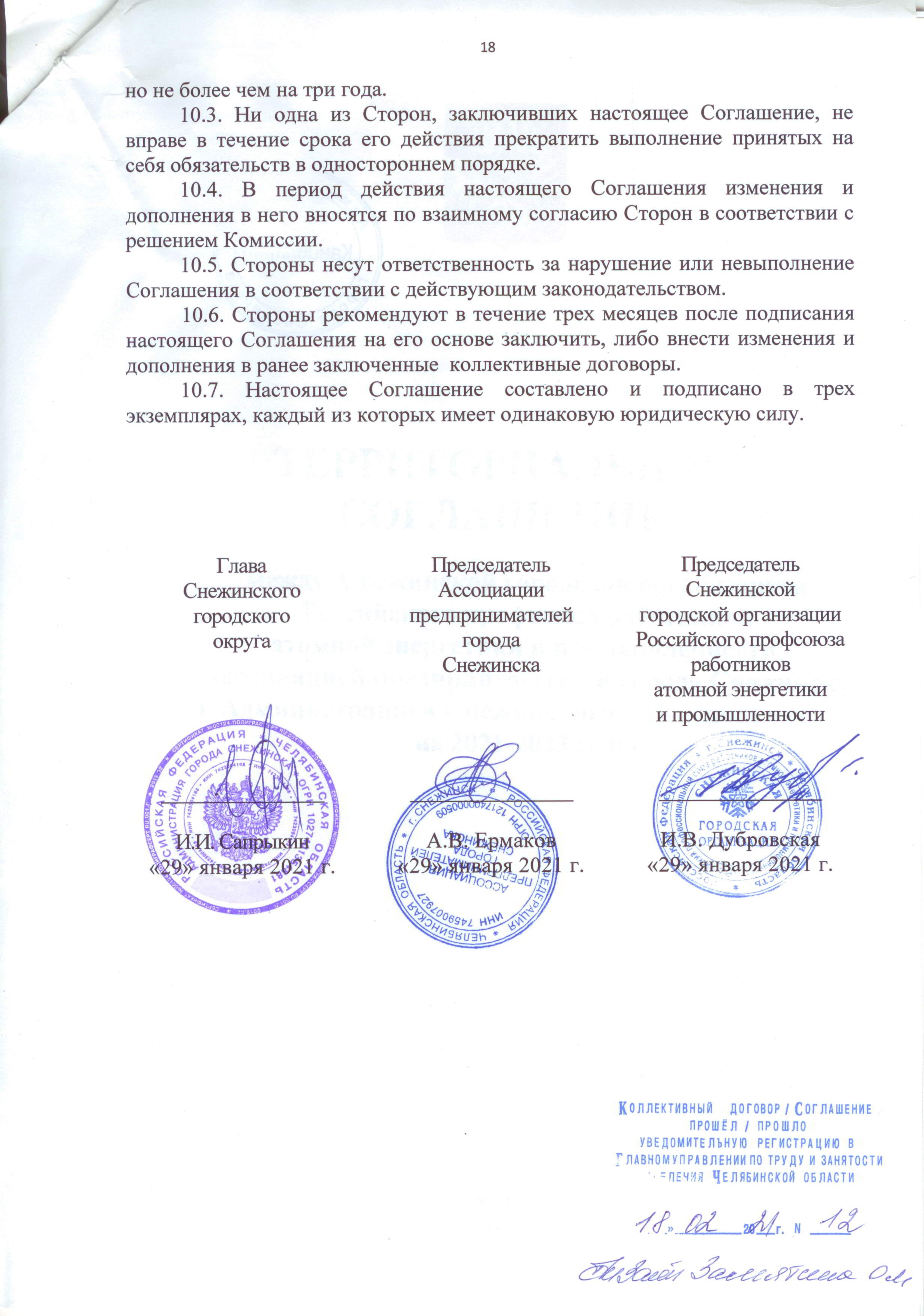 Глава Снежинского городского округа________________А.С. Пульников«31» января 2024 г.Председатель Ассоциациипредпринимателей города Снежинска________________А.В. Ермаков«31» января 2024 г.Председатель Снежинской городской организации Российского профсоюза работников атомной энергетики и промышленности________________И.В. Дубровская«31» января 2024 г.